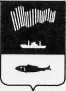 АДМИНИСТРАЦИЯ ГОРОДА МУРМАНСКАП О С Т А Н О В Л Е Н И Е_________                                                                                                        № _____О внесении изменений в постановление администрации города Мурманска   от 17.01.2012 № 52 «О создании межведомственной комиссии по признанию помещения жилым помещением, жилого помещения непригодным для проживания и многоквартирного дома аварийным и подлежащим сносу или реконструкции в муниципальном жилищном фонде и частного жилищного фонда пригодным (непригодным) для проживания в городе Мурманске»               (в ред. постановлений от 30.05.2012 № 1154, от 18.04.2013 № 857, от 20.08.2013              № 2122, от 16.12.2013 № 3686, от 21.03.2014 № 789, от 24.04.2014 № 1163,                   от 06.08.2014 № 2504, от 04.09.2014 № 2861, от 28.10.2014 № 3573, от 25.12.2014 № 4257, от 29.01.2015 № 226, от 23.06.2015 № 1671, от 03.11.2016 № 3354,                  от 05.12.2016 № 3692, 25.05.2017 № 1580)	В соответствии с постановлением Правительства Российской Федерации               от 28.01.2006 № 47 «Об утверждении Положения о признании помещения жилым помещением, жилого помещения непригодным для проживания и многоквартирного дома аварийным и подлежащим сносу или реконструкции» п о с т а н о в л я ю:1. Внести в постановление администрации города Мурманска от 17.01.2012 № 52 «О создании межведомственной комиссии по признанию помещения жилым помещением, жилого помещения непригодным для проживания и многоквартирного дома аварийным и подлежащим сносу или реконструкции в муниципальном жилищном фонде и частного жилищного фонда пригодным (непригодным) для проживания в городе Мурманске» (в ред. постановлений                от 30.05.2012 № 1154, от 18.04.2013 № 857, от 20.08.2013 № 2122, от 16.12.2013                № 3686, от 21.03.2014 № 789, от 24.04.2014 № 1163, от 06.08.2014 № 2504,                          от 04.09.2014 № 2861, от 28.10.2014 № 3573, от 25.12.2014 № 4257, от 29.01.2015              № 226, от 23.06.2015 № 1671, от 03.11.2016 № 3354, от 05.12.2016 № 3692,                            от 25.05.2017 № 1580) следующие изменения:1.1. Наименование изложить в новой редакции: «О межведомственной комиссии для оценки жилых помещений жилищного фонда Российской Федерации, многоквартирных домов, находящихся в федеральной собственности, муниципального жилищного фонда и частного жилищного фонда».1.2. Подпункт 1.1 пункта 1 изложить в новой редакции:«1.1. Положение о межведомственной комиссии для оценки жилых помещений жилищного фонда Российской Федерации, многоквартирных домов, находящихся в федеральной собственности, муниципального жилищного фонда и частного жилищного фонда согласно приложению № 1.».2. Внести в приложение № 1 к постановлению администрации города Мурманска от 17.01.2012 № 52 «О создании межведомственной комиссии по признанию помещения жилым помещением, жилого помещения непригодным для проживания и многоквартирного дома аварийным и подлежащим сносу или реконструкции в муниципальном жилищном фонде и частного жилищного фонда пригодным (непригодным) для проживания в городе Мурманске» (в ред. постановлений от 30.05.2012 № 1154, от 18.04.2013 № 857, от 20.08.2013                        № 2122, от 16.12.2013 № 3686, от 21.03.2014 № 789, от 24.04.2014 № 1163,                          от 06.08.2014 № 2504, от 04.09.2014 № 2861, от 28.10.2014 № 3573, от 25.12.2014           № 4257, от 29.01.2015 № 226, от 23.06.2015 № 1671, от 03.11.2016 № 3354,                      от 05.12.2016 № 3692, от 25.05.2017 № 1580) следующие изменения:2.1. Наименование изложить в новой редакции:«Положение о межведомственной комиссии для оценки жилых помещений жилищного фонда Российской Федерации, многоквартирных домов, находящихся в федеральной собственности, муниципального жилищного фонда и частного жилищного фонда».2.2.  Пункт 1 изложить в новой редакции:«1. Положение о межведомственной комиссии для оценки жилых помещений жилищного фонда Российской Федерации, многоквартирных домов, находящихся в федеральной собственности, муниципального жилищного фонда и частного жилищного фонда (далее – Положение) устанавливает порядок работы межведомственной комиссии для оценки жилых помещений жилищного фонда Российской Федерации, многоквартирных домов, находящихся в федеральной собственности, муниципального жилищного фонда и частного жилищного фонда на территории города Мурманска (далее – Комиссия) в целях признания помещений жилыми помещениями, жилых помещений пригодными (непригодными) для проживания граждан, а также признания многоквартирных домов аварийными и подлежащими сносу или реконструкции.».	2.3. В подпункте «б» пункта 5 исключить слова «, или выписку из Единого государственного реестра недвижимости».	2.4. Подпункт «а» пункта 6 изложить в новой редакции:	«а) выписку из Единого государственного реестра недвижимости;».		2.5. В абзаце 1 пункта 13 слово «распоряжения» заменить словом «постановления».3. Отделу информационно-технического обеспечения и защиты информации администрации города Мурманска (Кузьмин А.Н.) разместить настоящее постановление на официальном сайте администрации города Мурманска в сети Интернет.4. Редакции газеты «Вечерний Мурманск» (Хабаров В.А.) опубликовать настоящее постановление.5.  Настоящее постановление вступает в силу со дня официального опубликования. 6. Контроль за выполнением настоящего постановления возложить на заместителя главы администрации города Мурманска Мирошникову М.А.Глава администрации города Мурманска                                                                                     А.И. Сысоев